國立嘉義大學 特色大學試辦計畫成果表單主軸名稱主軸名稱A主軸：成為區域知識中心A主軸：成為區域知識中心A主軸：成為區域知識中心A主軸：成為區域知識中心A主軸：成為區域知識中心A主軸：成為區域知識中心主軸名稱主軸名稱□ B主軸：成為區域文化中心□ B主軸：成為區域文化中心□ B主軸：成為區域文化中心□ B主軸：成為區域文化中心□ B主軸：成為區域文化中心□ B主軸：成為區域文化中心主軸名稱主軸名稱□ C主軸：成為區域產業創新加值中心□ C主軸：成為區域產業創新加值中心□ C主軸：成為區域產業創新加值中心□ C主軸：成為區域產業創新加值中心□ C主軸：成為區域產業創新加值中心□ C主軸：成為區域產業創新加值中心主軸名稱主軸名稱□ D主軸：本校發展特色□ D主軸：本校發展特色□ D主軸：本校發展特色□ D主軸：本校發展特色□ D主軸：本校發展特色□ D主軸：本校發展特色成果類別成果類別□活動 □演講 □座談會 ■工作坊 □課程 □會議 □創作 □____________□活動 □演講 □座談會 ■工作坊 □課程 □會議 □創作 □____________□活動 □演講 □座談會 ■工作坊 □課程 □會議 □創作 □____________□活動 □演講 □座談會 ■工作坊 □課程 □會議 □創作 □____________□活動 □演講 □座談會 ■工作坊 □課程 □會議 □創作 □____________□活動 □演講 □座談會 ■工作坊 □課程 □會議 □創作 □____________分項計畫名稱分項計畫名稱A-1 科普創新創育工作坊  (A-1-3 促進科普交流與合作)A-1 科普創新創育工作坊  (A-1-3 促進科普交流與合作)A-1 科普創新創育工作坊  (A-1-3 促進科普交流與合作)A-1 科普創新創育工作坊  (A-1-3 促進科普交流與合作)A-1 科普創新創育工作坊  (A-1-3 促進科普交流與合作)A-1 科普創新創育工作坊  (A-1-3 促進科普交流與合作)成果名稱(活動、會議…)成果名稱(活動、會議…)IMAGINARY：Infinity & Beyond 超越無限．數學印象IMAGINARY：Infinity & Beyond 超越無限．數學印象IMAGINARY：Infinity & Beyond 超越無限．數學印象IMAGINARY：Infinity & Beyond 超越無限．數學印象IMAGINARY：Infinity & Beyond 超越無限．數學印象IMAGINARY：Infinity & Beyond 超越無限．數學印象舉辦日期舉辦日期104年12月16日舉辦時間下午1時00分至下午5時30分下午1時00分至下午5時30分下午1時00分至下午5時30分下午1時00分至下午5時30分主辦單位主辦單位國立嘉義大學舉辦地點蘭潭校區理工大樓8樓多功能視聽教室蘭潭校區理工大樓8樓多功能視聽教室蘭潭校區理工大樓8樓多功能視聽教室蘭潭校區理工大樓8樓多功能視聽教室參加對象(校內)主辦單位參加人數61(校外)合作單位參加人數(校外)合作單位參加人數0其他參加人數0執行重點及具體作法(若為活動，請附活動目的及議程)執行重點及具體作法(若為活動，請附活動目的及議程)為強化國內外科普推廣相關單位及組織之交流合作，理工學院應用數學系特別規劃『SURFER工作坊』與『ZOMETOOL工作坊』，邀請德國IMAGINARY代表Bianca Violet、ZOMETOOL教育訓練中心大中華區教育訓練總監余筱嵐老師蒞校指導。為強化國內外科普推廣相關單位及組織之交流合作，理工學院應用數學系特別規劃『SURFER工作坊』與『ZOMETOOL工作坊』，邀請德國IMAGINARY代表Bianca Violet、ZOMETOOL教育訓練中心大中華區教育訓練總監余筱嵐老師蒞校指導。為強化國內外科普推廣相關單位及組織之交流合作，理工學院應用數學系特別規劃『SURFER工作坊』與『ZOMETOOL工作坊』，邀請德國IMAGINARY代表Bianca Violet、ZOMETOOL教育訓練中心大中華區教育訓練總監余筱嵐老師蒞校指導。為強化國內外科普推廣相關單位及組織之交流合作，理工學院應用數學系特別規劃『SURFER工作坊』與『ZOMETOOL工作坊』，邀請德國IMAGINARY代表Bianca Violet、ZOMETOOL教育訓練中心大中華區教育訓練總監余筱嵐老師蒞校指導。為強化國內外科普推廣相關單位及組織之交流合作，理工學院應用數學系特別規劃『SURFER工作坊』與『ZOMETOOL工作坊』，邀請德國IMAGINARY代表Bianca Violet、ZOMETOOL教育訓練中心大中華區教育訓練總監余筱嵐老師蒞校指導。為強化國內外科普推廣相關單位及組織之交流合作，理工學院應用數學系特別規劃『SURFER工作坊』與『ZOMETOOL工作坊』，邀請德國IMAGINARY代表Bianca Violet、ZOMETOOL教育訓練中心大中華區教育訓練總監余筱嵐老師蒞校指導。執行成果(以500～1,000字描述概況)執行成果(以500～1,000字描述概況)    枯燥的數學公式竟然可以變成美麗的藝「數」品?！透過德國IMAGINARY代表Bianca Violet介紹的特殊軟體「SURFER」，學員可以將方程式轉變成各式各樣美麗的數學藝術圖像。SURFER能簡單畫出代數方程式對應的各種形狀的幾何曲面，並且加以著色，隨著色彩斑斕、生動有趣的互動介面，體驗公式與形式、數學與藝術的新穎鏈結。乏味、艱深的理論公式藉由視覺化圖形讓人直觀感受，改變數學難以親近的刻板印象，以嶄新方式結合數學、生活及藝術，呈現數學多元風貌。    『ZOMETOOL工作坊』則邀請ZOMETOOL教育訓練中心大中華區教育訓練總監余筱嵐老師主持，藉由Zometool工具與手作課程，讓學員領略「幾何」結構性之美，不僅得到知識性的啟發，更可從中發想新創意，增添數學趣味性。    SURFER、ZOMETOOL的互動體驗及圖像藝術，帶來令人驚豔、耳目一新的感受，學員們不僅沉浸於學習的樂趣中，更意猶未盡地表示希望日後能多舉辦類似的活動，對於科普推廣大有助益。    枯燥的數學公式竟然可以變成美麗的藝「數」品?！透過德國IMAGINARY代表Bianca Violet介紹的特殊軟體「SURFER」，學員可以將方程式轉變成各式各樣美麗的數學藝術圖像。SURFER能簡單畫出代數方程式對應的各種形狀的幾何曲面，並且加以著色，隨著色彩斑斕、生動有趣的互動介面，體驗公式與形式、數學與藝術的新穎鏈結。乏味、艱深的理論公式藉由視覺化圖形讓人直觀感受，改變數學難以親近的刻板印象，以嶄新方式結合數學、生活及藝術，呈現數學多元風貌。    『ZOMETOOL工作坊』則邀請ZOMETOOL教育訓練中心大中華區教育訓練總監余筱嵐老師主持，藉由Zometool工具與手作課程，讓學員領略「幾何」結構性之美，不僅得到知識性的啟發，更可從中發想新創意，增添數學趣味性。    SURFER、ZOMETOOL的互動體驗及圖像藝術，帶來令人驚豔、耳目一新的感受，學員們不僅沉浸於學習的樂趣中，更意猶未盡地表示希望日後能多舉辦類似的活動，對於科普推廣大有助益。    枯燥的數學公式竟然可以變成美麗的藝「數」品?！透過德國IMAGINARY代表Bianca Violet介紹的特殊軟體「SURFER」，學員可以將方程式轉變成各式各樣美麗的數學藝術圖像。SURFER能簡單畫出代數方程式對應的各種形狀的幾何曲面，並且加以著色，隨著色彩斑斕、生動有趣的互動介面，體驗公式與形式、數學與藝術的新穎鏈結。乏味、艱深的理論公式藉由視覺化圖形讓人直觀感受，改變數學難以親近的刻板印象，以嶄新方式結合數學、生活及藝術，呈現數學多元風貌。    『ZOMETOOL工作坊』則邀請ZOMETOOL教育訓練中心大中華區教育訓練總監余筱嵐老師主持，藉由Zometool工具與手作課程，讓學員領略「幾何」結構性之美，不僅得到知識性的啟發，更可從中發想新創意，增添數學趣味性。    SURFER、ZOMETOOL的互動體驗及圖像藝術，帶來令人驚豔、耳目一新的感受，學員們不僅沉浸於學習的樂趣中，更意猶未盡地表示希望日後能多舉辦類似的活動，對於科普推廣大有助益。    枯燥的數學公式竟然可以變成美麗的藝「數」品?！透過德國IMAGINARY代表Bianca Violet介紹的特殊軟體「SURFER」，學員可以將方程式轉變成各式各樣美麗的數學藝術圖像。SURFER能簡單畫出代數方程式對應的各種形狀的幾何曲面，並且加以著色，隨著色彩斑斕、生動有趣的互動介面，體驗公式與形式、數學與藝術的新穎鏈結。乏味、艱深的理論公式藉由視覺化圖形讓人直觀感受，改變數學難以親近的刻板印象，以嶄新方式結合數學、生活及藝術，呈現數學多元風貌。    『ZOMETOOL工作坊』則邀請ZOMETOOL教育訓練中心大中華區教育訓練總監余筱嵐老師主持，藉由Zometool工具與手作課程，讓學員領略「幾何」結構性之美，不僅得到知識性的啟發，更可從中發想新創意，增添數學趣味性。    SURFER、ZOMETOOL的互動體驗及圖像藝術，帶來令人驚豔、耳目一新的感受，學員們不僅沉浸於學習的樂趣中，更意猶未盡地表示希望日後能多舉辦類似的活動，對於科普推廣大有助益。    枯燥的數學公式竟然可以變成美麗的藝「數」品?！透過德國IMAGINARY代表Bianca Violet介紹的特殊軟體「SURFER」，學員可以將方程式轉變成各式各樣美麗的數學藝術圖像。SURFER能簡單畫出代數方程式對應的各種形狀的幾何曲面，並且加以著色，隨著色彩斑斕、生動有趣的互動介面，體驗公式與形式、數學與藝術的新穎鏈結。乏味、艱深的理論公式藉由視覺化圖形讓人直觀感受，改變數學難以親近的刻板印象，以嶄新方式結合數學、生活及藝術，呈現數學多元風貌。    『ZOMETOOL工作坊』則邀請ZOMETOOL教育訓練中心大中華區教育訓練總監余筱嵐老師主持，藉由Zometool工具與手作課程，讓學員領略「幾何」結構性之美，不僅得到知識性的啟發，更可從中發想新創意，增添數學趣味性。    SURFER、ZOMETOOL的互動體驗及圖像藝術，帶來令人驚豔、耳目一新的感受，學員們不僅沉浸於學習的樂趣中，更意猶未盡地表示希望日後能多舉辦類似的活動，對於科普推廣大有助益。    枯燥的數學公式竟然可以變成美麗的藝「數」品?！透過德國IMAGINARY代表Bianca Violet介紹的特殊軟體「SURFER」，學員可以將方程式轉變成各式各樣美麗的數學藝術圖像。SURFER能簡單畫出代數方程式對應的各種形狀的幾何曲面，並且加以著色，隨著色彩斑斕、生動有趣的互動介面，體驗公式與形式、數學與藝術的新穎鏈結。乏味、艱深的理論公式藉由視覺化圖形讓人直觀感受，改變數學難以親近的刻板印象，以嶄新方式結合數學、生活及藝術，呈現數學多元風貌。    『ZOMETOOL工作坊』則邀請ZOMETOOL教育訓練中心大中華區教育訓練總監余筱嵐老師主持，藉由Zometool工具與手作課程，讓學員領略「幾何」結構性之美，不僅得到知識性的啟發，更可從中發想新創意，增添數學趣味性。    SURFER、ZOMETOOL的互動體驗及圖像藝術，帶來令人驚豔、耳目一新的感受，學員們不僅沉浸於學習的樂趣中，更意猶未盡地表示希望日後能多舉辦類似的活動，對於科普推廣大有助益。活動剪影(檢附照片至少四張及圖說)活動剪影(檢附照片至少四張及圖說)改善措施及檢討建議改善措施及檢討建議將以往抽象、艱澀的知識與理論，轉以具體的3D圖像及多面體顯示，並可加入創意自行設計，這是前所未有新鮮、有趣的體驗，建議時間可以延長，增加操作與互動的機會。希望能增加相關主題講座，例如：3D列印製作、趣味數學、數學實務應用及實作等。將以往抽象、艱澀的知識與理論，轉以具體的3D圖像及多面體顯示，並可加入創意自行設計，這是前所未有新鮮、有趣的體驗，建議時間可以延長，增加操作與互動的機會。希望能增加相關主題講座，例如：3D列印製作、趣味數學、數學實務應用及實作等。將以往抽象、艱澀的知識與理論，轉以具體的3D圖像及多面體顯示，並可加入創意自行設計，這是前所未有新鮮、有趣的體驗，建議時間可以延長，增加操作與互動的機會。希望能增加相關主題講座，例如：3D列印製作、趣味數學、數學實務應用及實作等。將以往抽象、艱澀的知識與理論，轉以具體的3D圖像及多面體顯示，並可加入創意自行設計，這是前所未有新鮮、有趣的體驗，建議時間可以延長，增加操作與互動的機會。希望能增加相關主題講座，例如：3D列印製作、趣味數學、數學實務應用及實作等。將以往抽象、艱澀的知識與理論，轉以具體的3D圖像及多面體顯示，並可加入創意自行設計，這是前所未有新鮮、有趣的體驗，建議時間可以延長，增加操作與互動的機會。希望能增加相關主題講座，例如：3D列印製作、趣味數學、數學實務應用及實作等。將以往抽象、艱澀的知識與理論，轉以具體的3D圖像及多面體顯示，並可加入創意自行設計，這是前所未有新鮮、有趣的體驗，建議時間可以延長，增加操作與互動的機會。希望能增加相關主題講座，例如：3D列印製作、趣味數學、數學實務應用及實作等。活動滿意度問卷結果活動滿意度問卷結果滿意度問卷調查分析表：施測項目分析圖：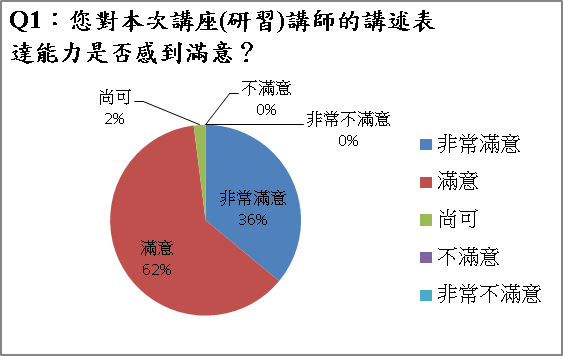 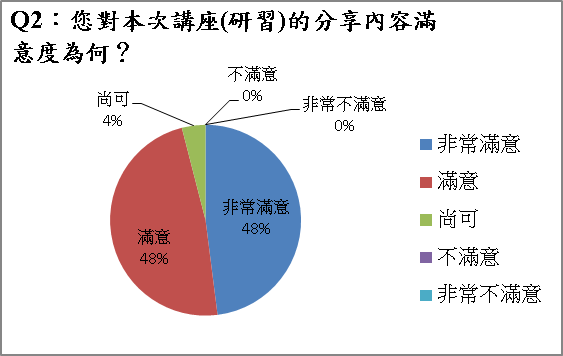 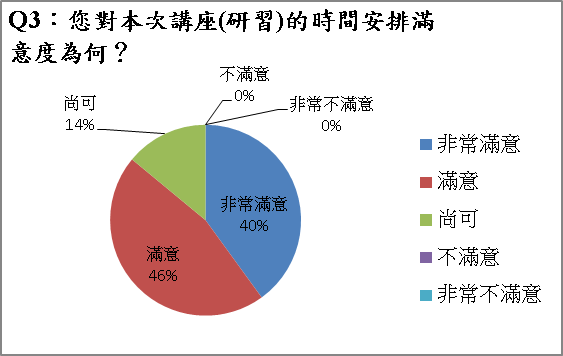 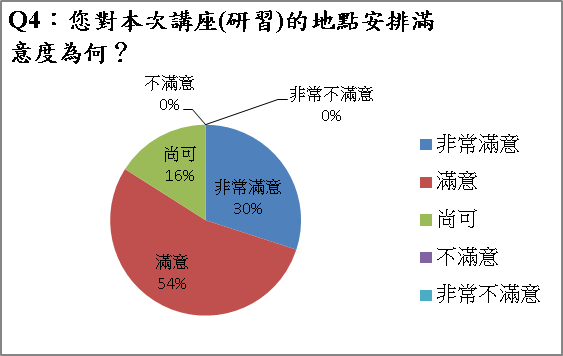 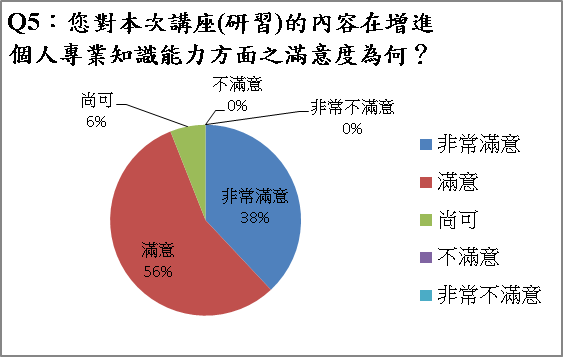 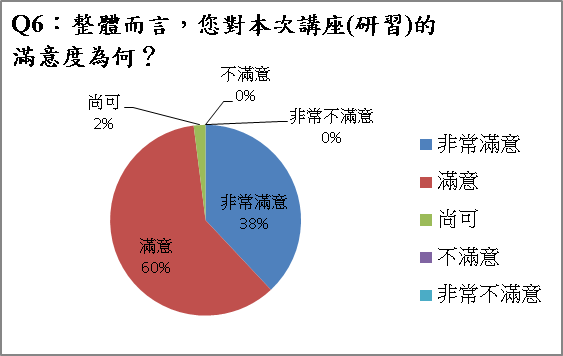 滿意度問卷調查分析表：施測項目分析圖：滿意度問卷調查分析表：施測項目分析圖：滿意度問卷調查分析表：施測項目分析圖：滿意度問卷調查分析表：施測項目分析圖：滿意度問卷調查分析表：施測項目分析圖：附件資料（海報、簽到表、調查問卷、手冊等…）附件資料（海報、簽到表、調查問卷、手冊等…）附件一、海報附件二、議程表附件三、調查問卷附件一、海報附件二、議程表附件三、調查問卷附件一、海報附件二、議程表附件三、調查問卷附件一、海報附件二、議程表附件三、調查問卷附件一、海報附件二、議程表附件三、調查問卷附件一、海報附件二、議程表附件三、調查問卷備註備註